Referral Form for Children and Young Peoples Mentoring Service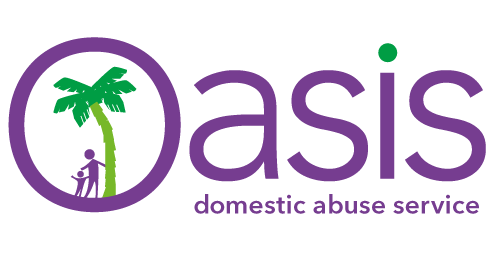 NB: As referrals contain sensitive personal data please password protect this form and email through. You will need to telephone through the password to the contact at the end of the form. Please complete all three pages of the formN.B. This service may not be suitable for those meeting Tier 3 or above so please telephone to discuss prior to making the referral ABLE Risk Indicator          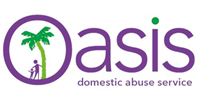 Please email your password protected form to cyp@oasisdaservice.org  and telephone your password on 01843 269400. CriteriaYoung males aged between 11 and 18 years of age;who have experienced domestic abuse within their family home;are at risk of entering into abusive relationships in the future;and/or are at current risk within an abusive relationshipDate of Referral:Date of Referral:Date of Referral:Referring agency:Referring agency:Referring agency:Referring agency:Referring agency:Referring agency:Referring agency:Contact name:Contact name:Contact name:Contact role:Contact role:Contact role:Contact role:Contact role:Contact role:Contact role:Contact number:Contact number:Contact number:Contact email:Contact email:Contact email:Contact email:Contact email:Contact email:Contact email:Does CYP consent to referral? 	 Y / NDoes CYP consent to referral? 	 Y / NDoes CYP consent to referral? 	 Y / NDoes parent/carer consent?          Y / NIs consent required? 	Y / NDoes parent/carer consent?          Y / NIs consent required? 	Y / NDoes parent/carer consent?          Y / NIs consent required? 	Y / NDoes parent/carer consent?          Y / NIs consent required? 	Y / NDoes parent/carer consent?          Y / NIs consent required? 	Y / NDoes parent/carer consent?          Y / NIs consent required? 	Y / NDoes parent/carer consent?          Y / NIs consent required? 	Y / NAny other agencies working with client? Y / NAgency contact details:Any other agencies working with client? Y / NAgency contact details:Any other agencies working with client? Y / NAgency contact details:Is client at work/School/College: Contact details:Is client at work/School/College: Contact details:Is client at work/School/College: Contact details:Is client at work/School/College: Contact details:Is client at work/School/College: Contact details:Is client at work/School/College: Contact details:Is client at work/School/College: Contact details:Name of young person:Name of young person:Name of young person:DOB:DOB:DOB:DOB:DOB:Age:Age:Name of parent/carer:Name of parent/carer:Name of parent/carer:DOB:DOB:DOB:DOB:DOB:Age:Age:Address: Address: Address: Address: Address: Address: Address: Address: Permission to write:  Y / NPermission to write:  Y / NHome phone number:Home phone number:Home phone number:Home phone number:Permission to call:Y / NPermission to call:Y / NPermission to call:Y / NPermission to call:Y / NPermission to leave message:Y / NPermission to leave message:Y / NMobile number:Mobile number:Mobile number:Mobile number:Permission to call:Y / NPermission to call:Y / NPermission to call:Y / NPermission to call:Y / NPermission to leave message:Y / NPermission to leave message:Y / NSafe email address:Safe email address:Safe email address:Safe email address:Safe email address:Safe email address:Safe email address:Safe email address:Safe email address:Safe email address:Child/young person currently living in abusive/potentially abusive environment? Child/young person currently living in abusive/potentially abusive environment? Child/young person currently living in abusive/potentially abusive environment? Child/young person currently living in abusive/potentially abusive environment? YESYESYESNONONOChild/young person previously living in abusive/potentially abusive environment? Child/young person previously living in abusive/potentially abusive environment? Child/young person previously living in abusive/potentially abusive environment? Child/young person previously living in abusive/potentially abusive environment? YESYESYESNONONOHas a CAF been completed for the young person?Has a CAF been completed for the young person?Has a CAF been completed for the young person?Has a CAF been completed for the young person?YESYESYESNONONODoes the young person have any children?If yes please give details.Does the young person have any children?If yes please give details.Does the young person have any children?If yes please give details.Does the young person have any children?If yes please give details.YESYESYESNONONOReason for referral (Include any other details you feel are relevant. Use a separate sheet if necessary):Reason for referral (Include any other details you feel are relevant. Use a separate sheet if necessary):Reason for referral (Include any other details you feel are relevant. Use a separate sheet if necessary):Reason for referral (Include any other details you feel are relevant. Use a separate sheet if necessary):Reason for referral (Include any other details you feel are relevant. Use a separate sheet if necessary):Reason for referral (Include any other details you feel are relevant. Use a separate sheet if necessary):Reason for referral (Include any other details you feel are relevant. Use a separate sheet if necessary):Reason for referral (Include any other details you feel are relevant. Use a separate sheet if necessary):Reason for referral (Include any other details you feel are relevant. Use a separate sheet if necessary):Reason for referral (Include any other details you feel are relevant. Use a separate sheet if necessary):Ethnicity of young person (please tick):Ethnicity of young person (please tick):Ethnicity of young person (please tick):Ethnicity of young person (please tick):Ethnicity of young person (please tick):Ethnicity of young person (please tick):Ethnicity of young person (please tick):Ethnicity of young person (please tick):Ethnicity of young person (please tick):Ethnicity of young person (please tick):White BritishAfricanAfricanAfricanBangladeshiBangladeshiBangladeshiWhite IrishCaribbeanCaribbeanCaribbeanPakistaniPakistaniPakistaniWhite/Black CaribbeanIndianIndianIndianChineseChineseChineseWhite/Black AfricanWhite AsianWhite AsianWhite AsianBlack OtherBlack OtherBlack OtherAsian OtherPreferred not to sayPreferred not to sayPreferred not to sayOther mixed backgroundOther mixed backgroundOther mixed backgroundSexual Orientation Sexual Orientation Sexual Orientation Sexual Orientation Sexual Orientation Sexual Orientation Sexual Orientation Sexual Orientation Sexual Orientation Sexual Orientation Type/Don’t Know/Prefer not to say:Type/Don’t Know/Prefer not to say:Type/Don’t Know/Prefer not to say:Type/Don’t Know/Prefer not to say:Type/Don’t Know/Prefer not to say:Type/Don’t Know/Prefer not to say:Type/Don’t Know/Prefer not to say:Type/Don’t Know/Prefer not to say:Type/Don’t Know/Prefer not to say:Type/Don’t Know/Prefer not to say:ATTITUDES AND FEELINGSSignificant low self-esteemLack of empathyAngry feelingsExpressions of despairFeels Shame/Guilt/ResponsibilityPoor impulse controlAnxietyLow motivation to changeLack of remorseThought distortionsSuicidal thoughts/feelingsRecurrent physical symptomsBEHAVIOURSCommunication difficultiesPoor or inappropriate interpersonal relationshipsConcerning mobile phone/internet useSubstance misuseHave you ever made allegations of assault or been accused of assaulting anotherFormer or current exclusions/truancy from school/collegeOffending BehaviourHave you ever had/do you currently have  STI’sAvoidant BehavioursLack of engagementEating DisordersRisk takingSelf - HarmAggressive or Intimidating behaviourSleep DisturbancesType:LIFE EXPERIENCESEmotional neglect in childhoodFamily history MH issuesPhysical AbuseFamily history of substance misuseSexual AbuseInappropriate accommodationFamily BreakdownIsolated from peers/networkFamily history of Domestic AbuseBereavement/significant lossLearning DifficultiesYoung carer